Аҳмад Фарғоний номидаги вилоят ахборот-кутубхона марказиахборот-библиография бўлими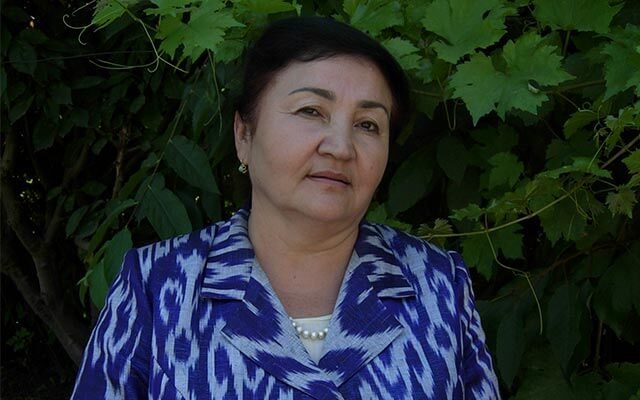 “Ардоқли шоира”Ўзбекистон ҳалқ шоири Энахон Сиддиқоватаваллудининг 65 йиллигигаТАВСИЯВИЙ РЎЙХАТФарғона – 2019	Энахон Сиддиқова 1954 йили Фарғона вилоятининг Олтиариқ туманида деҳқон оиласида таваллуд топган. Фарғона давлат институтининг филология факультетида (1972–1976) таҳсил олган. Олтиариқ ва Фарғона туманлари мактабларида ўқитувчи, мактаб директори вазифаларида хизмат қилган (1976–1996). Ўзбекистон ХДП Фарғона тумани иккинчи котиби (1996), “Фарғона ҳақиқати”, “Ферганская правда” газетаси мухбири (1990–1997), Фарғона вилояти ҳокими ўринбосари (1997–2001) лавозимларида ишлаган. Ҳозир Ўзбекистон Ёзувчилар уюшмаси Фарғона вилояти бўлими раҳбари, “Қалб садоси” ҳафталик газетасининг бош муҳаррири вазифасида хизмат қилиб келмоқда.  Энахон Сиддиқова 2013 йилдан Халқ депутатлари вилоят Кенгаши депутати, 2015 йилдан Олий Мажлис Сенати аъзосидир.	“Қоракўз турналар”, “Суманбар насим”, “Кўнгил уфқлари”, “Ишқ ифори” шеърий тўпламлари, “Сирли тун фарёди” ҳикоялар мажмуаси, “Қизойимларга келинлик сабоқлари”, “Тиббиёт фидойилари”, “Халоскорлик”, “Эъзозли аёллар” каби публицистик асарлар нашр эттирган. У ўз асарларида инсон деб аталган сеҳрли-мўъжизакор хилқатнинг маънавий-ахлоқий фазилатларини алқайди, ҳимоя қилади, олқишлайди. Инсонга ишонч руҳи, самимият унинг ижодида бадииятнинг муҳим унсурлари сифатида бўй кўрсатади.	Энахон Сиддиқова “Энг улуғ, энг азиз” танловининг республика босқичи ғолиби. Адабиётиз ривожи йўлидаги меҳнатлари муносиб тақдирланиб, Энахон Сиддиқовага 2004 йили “Дўстлик”, 2009 йили “Эл-юрт ҳурмати” орденлари, 2016 йили эса “Ўзбекистон халқ шоири” унвони берилди.	АКМнинг ахборот–библиография бўлими томонидан Ўзбекистон ҳалқ шоири Энахон Сиддиқова таваллудининг 65 йиллигига бағишлаб “Ардоқли шоира” номли библиографик қўлланма тайёрланди. Ушбу тавсиявий рўйхатдан ўқитувчилар, кутубхоначилар, талабалар ва шоира ҳаёти билан қизиқувчи кенг китобхонлар оммаси фойдаланишлари мумкин.Энахон Сиддиқова асарлари нашри2004Сиддиқова, Э. Кўнглим уфқлари: Шеърлар / Э.Сиддиқова. - Тошкент: Ўзбекистон  Ёзувчилар уюшмаси, 2004. - 96 б.		Энахон Сиддиқова Ўзбекистон Ёзувчилар уюшмасининг Фарғона вилояти раҳбари, куюнчак шоира, шеърлари самимий, ватанга муҳаббат, мустақилликка садоқат мавзулари, озод ва обод юрт манзараларини бир қаламкаш сифатида ғурур билан куйлайди.Сиддиқова, Э.  Сирли тун фарёди: монография / Э. Сиддиқова. - Тошкент: Адабиёт, 2004 (Матбуот). - 48 б.		Таниқли шоира, адиба ва публицист Энахон Сиддиқова ўзининг “Қоракўз турналар”, “Суманбар насим” ва бошқа достонлари билан шеърият муҳлисларига яхши таниш. Сизга илинаётган туркум ҳикоялари ҳам қалбингизни эзгулик, меҳру муҳаббатга ошно қилишлигига ишончимиз комил.2009Сиддиқова, Э. Ишқ ифори: Сайланма / Э.Сиддиқова. - Тошкент: Sharq NMAK, 2009. - 224 б.		Ушбу китобга Энахон Сиддиқованинг “Ёрижон”, “Дунё ўзи ғалати”, “Аҳли аёлни асрагин элим” каби шеърлари киритилган. Китоб шеъриятга қизиққан барча китобхонларга  мўлжалланган.2010Сиддиқова, Э. Аёл бахт учун яралган: Фарғона нефтни қайта ишлаш заводининг хотин қизлари ҳаёти ва фаолиятидан лавҳалар / Э.Сиддиқова,  Г. Асронова, М. Ҳурсанова. - Фарғона, 2010. - 288 б.	Ушбу китоб Ўзбекистон Республикаси Мустақиллигининг 19 йиллиги ва мамлакатнинг энг йирик ишлаб чиқариш мажмуи бўлган Фарғона Нефтни қайта ишлаш заводи бунёдкорлари - қора олтинни қалб заковати, юрагининг тафти билан мўъжизага айлантираётган оловқалб хотин қизларнинг фидокорона меҳнатларига бағишланади.2011Сиддиқова, Э. Фарғона аёллари: Бадиий публицистика / Э.Сиддиқова - Тошкент: Чўлпон номидаги  нашриёт - матбаа ижодий уйи, 2011. - 352 б.	Ўзбекистон Республикаси Мустақиллигининг 20 йиллигига туҳфа сифатида тайёрланган мазкур китоб бу қутлуғ сарзаминнинг бугунги, эртанги кунини яратаётган Хазрати аёллар, уларнинг каҳрамонона меҳнати, ижодкорлик ва бунёдкорлик ҳофизаси ҳақидадир.2014Сиддиқова, Э. Сўз устидаги дунё: Сайланма / Э. Сиддиқова. - Toshkent: ADIB, 2014. - 328 б.Шоира Энахон Сиддиқованинг ушбу тўпламига унинг она Ватан ва халққа муҳаббат, истиқлолни шарафлаш, юрт озодлигини қадрлаш ва уни кўз қорачиғидек асраш, ишқ, вафо, табиат мавзусидаги сара шеърлари киритилди. Шоиранинг лирик ҳиссиётларга бой, ҳаётий фалсафага йўғрилган бу манзумалари сизга хам манзур бўлади деб ишонамиз.Матбуот нашрларида чоп этилган мақолалари1999Сиддиқова, Э. Аҳли аёлингни асрагил элим!: [Шеър] / Э.Сиддиқова // Шарқ юлдузи. – 1999. – № 3. – Б. 81.2004Сиддиқова,  Э. “Аёл суянч бўлса узаяр дастлар”: [Ўзбекистон халқ шоири Энахон Сиддиқова билан суҳбат,  Х. Каримова суҳбатлашди] / Э.Сиддиқова // Ойдин. – 2004. –16 июнь. № 12. – Б. 1-3.Кўнгил уфқи кенг шоира: [Ўзбекистон халқ шоири Энахон Сиддиқова 50 ёшда] // Ойдин. – 2004. – 15 сент. № 17. – Б. 2.2006Сиддиқова, Э. Эл суйган шоир: [Ўзбекистон халқ шоири Охунжон Ҳакимов ҳақида] / Э.Сиддиқова // Қалб садоси. – 2006. –сент. № 18. – Б. 2.2008Сиддиқова, Э. Сарви гуллар санами: [Хонанда Гулсанам Мамазоитова ҳақида] / Э.Сиддиқова // Қалб садоси. – 2008. – март. № 6. – Б. 2-5.Сиддиқова, Э.  Аёл эл қилади аслида элни: [Хотин қизларнинг ижтимоий – сиёсий ҳаётдаги мавқеи ҳақида] / Э.Сиддиқова // Қалб садоси. – 2008. – май. № 9. – Б. 2.Сиддиқова, Э. Бедорлик саодати: [Шоир Абдулла Содиқ ҳақида] / Э.Сиддиқова // Қалб садоси. – 2008. – июн. № 12. – Б. 2.Сиддиқова, Э. Қор ёғар...: [ Шеър ] / Э.Сиддиқова //Фарғона ҳақиқати. – 2008. –30 дек. № 104. – Б.4.2009Матёқубова, Г. Шеър – кўнгил ҳосиласидир: [Ўзбекистон халқ шоири Энахон Сиддиқова ҳақида] / Г. Матёқубова // Китоб дунёси. – 2009. –окт. № 10. – Б. 6.Сиддиқова, Э. Умримнинг ёруғ лаҳзалари: [Э. Сиддиқова “Эл – юрт ҳурмати” ордени билан тақдирланганлиги ҳақида] / Э.Сиддиқова //Ўзбекистон овози. – 2009. –1 сент. № 105-106. – Б. 3.Сиддиқова, Э. Аёл эл қилади аслида элни: [Фарғона политехника институти қошидаги Ёрмозор академик лицейи директори Офтобхон Шамсуддинованинг иш фаолияти ҳақида ] / Э.Сиддиқова // Фарғона ҳақиқати. – 2009. – 1 август. № 60. – Б.1.Сиддиқова, Э. Устоз номи мангу барҳаёт...: [ Шеър ] / Э.Сиддиқова // Фарғона ҳақиқати. – 2009. –30 сент. № 76. – Б.1.Сиддиқова, Э. Шу Ватан пойига саждалар қилгил!: [Шеър ] / Э.Сиддиқова // Устоз. – 2009. –нояб. №33-34. – Б. 7.Сиддиқова, Э. Офтобхон: [Фарғона Политехника институти қошидаги академик лицейи директори Офтобхон Шамсуддинова ҳақида ] / Э.Сиддиқова // Саодат. – 2009. – № 6. – Б. 13.2010Сиддиқова, Э. Миллат бўлса аёл...: [Бешариқ тумани ҳокими ўринбосари, хотин-қизлар қўмитаси раиси Гулчеҳра Абдувасиевнани иш фаолияти ҳақида] / Э.Сиддиқова // Қалб садоси. – 2010. – март. № 8. – Б. 2.Сиддиқова, Э. “Ҳайрат булоқлари” – Устозлар назарида: [“Ҳайрат булоқлари” китобининг тақдимотига бағишланган] / Э.Сиддиқова //Фарғона ҳақиқати. – 2010. –30 окт. № 85. – Б. 1.Сиддиқова, Э. Қўш дарахтим асрагин: [Шеър] / Э.Сиддиқова // Қалб садоси. – 2010. – март.  № 10. – Б. 16.Сиддиқова, Э. Оилалар бағри бутун бўлсин: [Оилада эр-хотин муносабатлари] / Э.Сиддиқова // Ойдин. – 2010. – 9 окт. № 18. – Б. 3.Сиддиқова, Э. Устоз номи мангу барҳаёт: [Шеър ] / Э.Сиддиқова // Фарғона тонги. – 2010. –30сент. № 27. – Б. 1.2011Сиддиқова, Э. Ўрик гуллаган кеча...: [Шеър] / Э.Сиддиқова //Фарғона ҳақиқати. – 2011. –5 март. № 18. – Б. 3.Сиддиқова, Э. Меҳнатдан мамнунлик: [“Йил аёли” танлови республика босқичи ғолиблари ҳақида] / Э.Сиддиқова // Саодат. – 2011. – № 5-6. – Б. 12-13.2012Сиддиқова, Э. Тандан жон кетса ҳам кетмайди эрклар: [Шеър] / Э.Сиддиқова // Қалб садоси. – 2012. –сент. № 31. – Б. 4.Сиддиқова, Э. Мустақил диёрим Ўзбекистоним: [Шеър] / Э.Сиддиқова //Адолат йўли. – 2012. –8 дек. № 50. – Б.1.2013Сиддиқова, Э. Мен сизга бош эгдим азизам аёл!: [Шеър] / Э.Сиддиқова // Қалб садоси. – 2013. – март. № 9. – Б. 1.Сиддиқова, Э. Қўлингизда китоб бўлсин: [Шеър] / Э.Сиддиқова // Қалб садоси. – 2013. – 18 апр. № 16. – Б. 1.Сиддиқова, Э. Фарғонанинг валломат аҳли: [Фарғонадаги бунёдкорлик ва яратувчанлик ишлари ҳусусида] / Э.Сиддиқова //Ўзбекистон адабиёти ва санъати. – 2013. – 4 янв. № 1. – Б.1- 2.Сиддиқова, Э. Келажак авлод тақдирига масъулмиз: [Экология ва одамлар соғлиғини муҳофаза қилиш ҳақида ] / Э.Сиддиқова //Фарғона ҳақиқати. – 2013. –11 сент. № 72. – Б. 2.Сиддиқова, Э. Аёл кетиб борар ёниб гувиллаб: [Шеър] / Э.Сиддиқова //Ёшлик. – 2013. – № 3. – Б. 8-9.2014Аҳмадалиев,  Қ. Ҳам шоира, ҳам сенатор: [Ўзбекистон халқ шоири Энахон Сиддиқова ҳақида] / Қ. Аҳмадалиев // Мутолаа. – 2014. –11 нояб. № 21. – Б. 1-2.Исмоил Маҳмуд Марғилоний. Севилмоқлик бахти: [Ўзбекистон халқ шоири Энахон Сиддиқова шеърлари ҳақида] / Исмоил Маҳмуд Марғилоний // Фарғона ҳақиқати. – 2014. –6 сент. № 71. – Б. 2.Сиддиқова, Э. Асраб турар: [Шеър] / Э.Сиддиқова // Ойдин. – 2014. – 16 янв. № 1. – Б. 1.Сиддиқова, Э. Фарғонанинг аёллари: [Шеър] / Э. Сиддиқова // Ойдин. – 2014. –8 март.  № 4. – Б. 1.Сиддиқова, Э. Мени бахт уйғотиб қўйсин: [Шеър] / Э.Сиддиқова // Шарқ юлдузи. – 2014. – № 2. – Б. 25.Сиддиқова, Э. Халқ қалбидан тошиб чиққан қутлуғ шукрона: [Ўзбекистон мустақиллигининг 23 йиллигига бағишланади] / Э.Сиддиқова //Фарғона ҳақиқати. – 2014. –16 июл. № 56. – Б.1-2.Сиддиқова, Э. Йиллар ва йўлларни забт этиб: [Истеъдодли журналист, моҳир публицист Набижон Собиров ижоди ва фаолияти ҳақида] / Э. Сиддиқова //Фарғона ҳақиқати. – 2014. –26 июл. № 59. – Б.3.2015Сиддиқова, Э. Навоий: [Шеър] / Э. Сиддиқова // Қалб садоси. – 2015. – 4 феврал. № 4. – Б. 1.Сиддиқова, Э. Огоҳлик қўнғироғи: [Ўзбекистон Республикаси Президентлигига бўлиб ўтган сайлов жараёни] / Э. Сиддиқова // Қалб садоси. – 2015. –15 апрел. № 14. – Б. 1.Сиддиқова, Э. Кўнгил чироғи: [Шеър] / Э. Сиддиқова //Ўзбекистон адабиёти ва санъати. – 2015. – 16 окт. № 42. – Б. 3.Сиддиқова, Э. Сиз шундай севасиз Ўзбекистонни: [Шеър] / Э.Сиддиқова //Фарғона ҳақиқати. – 2015. –26 сентябр. № 77. – Б.1.Сиддиқова, Э. Далалари ғурур – ордан кўкарган: [Шеър] / Э.Сиддиқова //Фарғона ҳақиқати. – 2015. –24 октябр. № 85. – Б.3.Сиддиқова, Э. Фарғона, Фарғона: [Шеър] / Э. Сиддиқова //Фарғона ҳақиқати. – 2015. –14 ноя. № 91. – Б.1.Сиддиқова, Э. Жалада: [Ҳикоя ] / Э. Сиддиқова // Шарқ юлдузи. – 2015. – № 5. – Б. 119-126.2016Солижонов, Й. “Ёнмоқ ҳаловатдир, ёнмоқ ибодат”: [Ўзбекистон халқ шоири Энахон Сиддиқова] / Й. Солижонов // Маънавият. – 2016. –29 сент. № 18. – Б. 4.Гулбаҳор Саид Ғани. Ватан ишқи: [Шоира Энахон Сиддиқова ҳақида] / Гулбаҳор Саид Ғани // Қалб садоси. – 2016. –14 май. № 19. – Б. 3.Сиддиқова, Э. Ўзбегим армияси: [Шеър] / Э.Сиддиқова // Қалб садоси. – 2016. –16 янв. № 2. – Б. 1.Сиддиқова, Э. Саодат довони:[Ангрен-Поп электирлаштирилган темир йўл линияси қурилиши ҳақида] / Э. Сиддиқова // Қалб садоси. – 2016. –17 февр. № 8. – Б. 1-2.Сиддиқова, Э. Саодат довони: [Ангрен-Поп электирлаштирилган темир йўл линияси ҳақида] / Э.Сиддиқова // Қалб садоси. – 2016. –2 март.  № 9. – Б. 1-2.Сиддиқова,  Э. Бахт чироғини ёқиб: [Халқаро хотин қизлар байрами муносабати билан ўтказилган тадбир ҳақида] / Э.Сиддиқова // Қалб садоси. – 2016. –5 март. № 10. – Б. 1-2.Сиддиқова, Э. Мунаввар кунлар шукуҳи: [Фарғонада амалга оширилаётган бунёдкорлик ишлари ҳақида] / Э.Сиддиқова // Қалб садоси. – 2016. –30июл. № 28. – Б. 1.Сиддиқова, Э. Истиқлол Саодати: [Мустақиллик йилларида эришилган ютуқлар ҳақида] / Э.Сиддиқова // Қалб садоси. – 2016. –18 август. № 31. – Б. 1.Ёзувчилар уюшмаси. Юксак унвон муборак: [Э. Сиддиқовага Ўзбекистон халқ шоири юксак унвони берилди] / Ёзувчилар уюшмаси // Қалб садоси. – 2016. –27 август. № 32. – Б. 1.Сиддиқова, Э. Гўё юрагимиз қўйдик тупроққа: [Шеър] / Э. Сиддиқова // Қалб садоси. – 2016. –16 ноябр. № 43. – Б. 1.Сиддиқова, Э. Ўзбек иши: [Достон ] / Э.Сиддиқова // Шарқ юлдузи. – 2016. – сен. №9. – Б. 14-36.Сиддиқова, Э. Бу юртда мардлар шарафланади: [Ватан ҳимоячилари куни байрами муносабати билан ] / Э.Сиддиқова // Ватанпарвар. – 2016. –29 янв. № 5. – Б. 3.Сиддиқова, Э. Кўчалар қувончдан кетар жаранглаб: [Шеър ] / Э.Сиддиқова // Ёшлик. – 2016. – № 7. – Б. 7-9.Сиддиқова, Э. Халқим дея очгил кўзингни: [Мустақиллигимизнинг 25 йиллигига бағишланган ] / Э.Сиддиқова // Ўзбекистон адабиёти ва санъати. – 2016. – 1 сент. № 36. – Б. 3.2017Сиддиқова, Э. Ҳазрат момом ковушини ким олди?: [Шеър] / Э.Сиддиқова // Қалб садоси. – 2017. –8 март. № 10. – Б. 3.Сиддиқова, Э. Навбатчи: [Ҳикоя] / Э.Сиддиқова // Қалб садоси. – 2017. –27 июнь. № 24. – Б. 2.Сиддиқова, Э. Ўзбекистон десам, ўзбекман десам...: [Шеър] / Э.Сиддиқова // Қалб садоси. – 2017. –23 авг. № 31. – Б. 1.Сиддиқова, Э. Она ҳақида достон: [Биринчи фасл] / Э.Сиддиқова // Қалб садоси. – 2017. –2 окт. № 35-36. – Б. 4.Сиддиқова, Э. Ўзбекистон десам, ўзбекман десам...: [Шеър] / Э.Сиддиқова // Фарғона ҳақиқати. – 2017. –31 авг. № 70. – Б. 6.Сиддиқова, Э. Она ҳақида достон: [Иккинчи фасл] / Э.Сиддиқова // Қалб садоси. – 2017. –12 окт. № 38. – Б. 3.Сиддиқова, Э. Кечиктириб бўлмас вазифа: [Китобхонликни кенг тарғиб қилиш ҳақида ] / Э.Сиддиқова // Китоб дунёси. – 2017. –8 фев. № 03. – Б. 2Сиддиқова, Э. Элнинг халаскори: [30 январь – биринчи президентимиз И. Каримов таваллуд топган кун ] / Э. Сиддиқова // Қалб садоси. – 2017. 30 янв. – № 4. – Б. 2.Сиддиқова, Э.Қўлингизда китоб бўлсин: [Шеър] / Э.Сиддиқова // Қалб садоси. – 2017. –  30 март. № 12. – Б. 1.Сиддиқова, Э. Темир хотин: [Ҳикоя ] / Э.Сиддиқова // Қалб садоси. – 2017. 8 май. – № 17. – Б. 2.Сиддиқова, Э. Эзгу орзулар тантанаси: [Андижон вилоятининг “Дўстлик ” чегарасининг очилиши ҳақида] / Э.Сиддиқова // Қалб садоси. – 2017. 13 сент. – № 34. – Б. 1-4.Сиддиқова, Э. Пахта гулли пиёла: [Ҳикоя] / Э.Сиддиқова // Қалб садоси. – 2017. –17 сент. № 34. – Б. 3.Сиддиқова, Э. Она ҳақида достон: [4-фасл Онам Жўрахон Дадахон қизининг ёрқин хотирасига бағишланади ] / Э.Сиддиқова // Қалб садоси. – 2017. –17 ноя.. № 43. – Б. 3.Сиддиқова, Э. Халқ орзу-истакларининг хақчил ифодаси: [Фаол тадбиркорлик, иновацион ғоялар ва технологияларни қўллаб қувватлаш йилига бағишланган ] / Э.Сиддиқова // Қалб садоси. – 2017. –26 дек. № 47-48. – Б. 1.2018Сиддиқова, Э. Она нидоси: [Шеър] / Э.Сиддиқова // Фарғона ҳақиқати. – 2018. –12 май. № 38. – Б. 4.Сиддиқова, Э. Она ҳақида достон: [Онам Жўрахон Дадахон қизининг ёрқин хотирасига бағишланади ] / Э.Сиддиқова // Қалб садоси. – 2018. – 16 янв. № 1. – Б. 3.2019Сиддиқова, Э. Туш: [Ҳикоя] / Э. Сиддиқова // Қалб садоси. – 2019. –30 янв. № 1. – Б. 2.Асронова, Г. Ижод мактабида – маҳорат сабоқлари: [Ўзбекистон халқ шоири Энахон Сиддиқова] / Г. Асронова // Қалб садоси. – 2019. –30 янв. № 1. – Б. 11.Тузувчилар: Г.ВалиеваН.БолтабоеваН.Қорабоева